Twins FZLV 48VTillbehör Twins 20:Tillbehör Twins 30:Tillbehör Twins 40:Foton: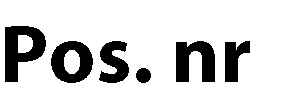 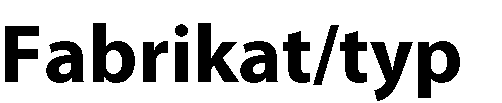 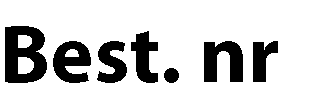 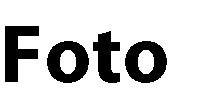 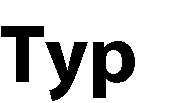 Twins 20 	Aluminium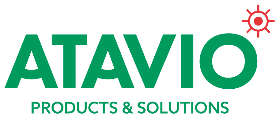 Pil NedE-7346380Art. 576052Pil hö/väE-7346381Art. 576053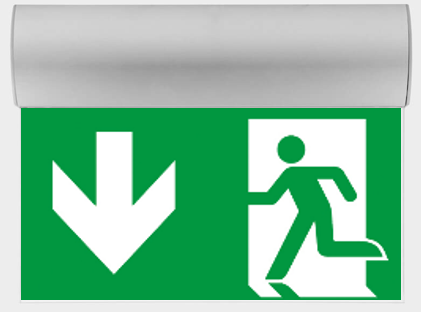 Batteri: Enligt CentralPiktogram: Pil NedPiktogram: Pil Hö/VäLäsavstånd: 20m Montage: Vägg/TakBestyckning: LED Övrigt: IP41Effekt:1WTwins 30 AluminiumPil NedE-7346386Art. 576058Pil hö/väE-7346387Art. 576059Batteri: Enligt CentralPiktogram: Pil NedPiktogram: Pil Hö/VäLäsavstånd: 30m Montage: Vägg/TakBestyckning: LED Övrigt: IP41Effekt:1WTwins 40 AluminiumPil NedE-7346392Art. 576064Pil hö/väE-7346393Art. 576065Batteri: Enligt CentralPiktogram: Pil NedPiktogram: Pil Hö/VäLäsavstånd: 40m Montage: Vägg/TakBestyckning: LED Övrigt: IP41Effekt:2WTwins 20 VitPil NedE-7346378Art. 576050Pil hö/väE-7346379Art. 576051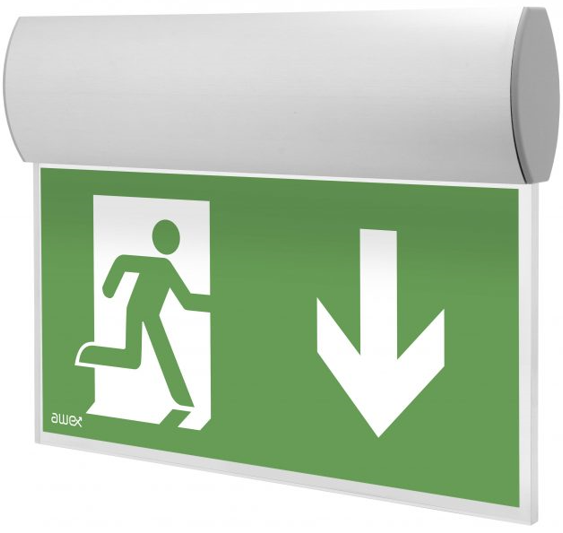 Batteri: Enligt CentralPiktogram: Pil NedPiktogram: Pil Hö/VäLäsavstånd: 20m Montage: Vägg/TakBestyckning: LED Övrigt: IP41Effekt:1WTwins 30 VitPil NedE-7346384Art. 576056Pil hö/väE-7346385Art. 576057Batteri: Enligt CentralPiktogram: Pil NedPiktogram: Pil Hö/VäLäsavstånd: 30m Montage: Vägg/TakBestyckning: LED Övrigt: IP41Effekt:1WTwins 40 VitPil NedE-7346390Art. 576062Pil hö/väE-7346391Art. 576063Batteri: Enligt CentralPiktogram: Pil NedPiktogram: Pil Hö/VäLäsavstånd: 40m Montage: Vägg/TakBestyckning: LED Övrigt: IP41Effekt:2WTwins 20 SvartPil NedE-7346383Art. 576055Pil hö/väE-7346384Art. 576056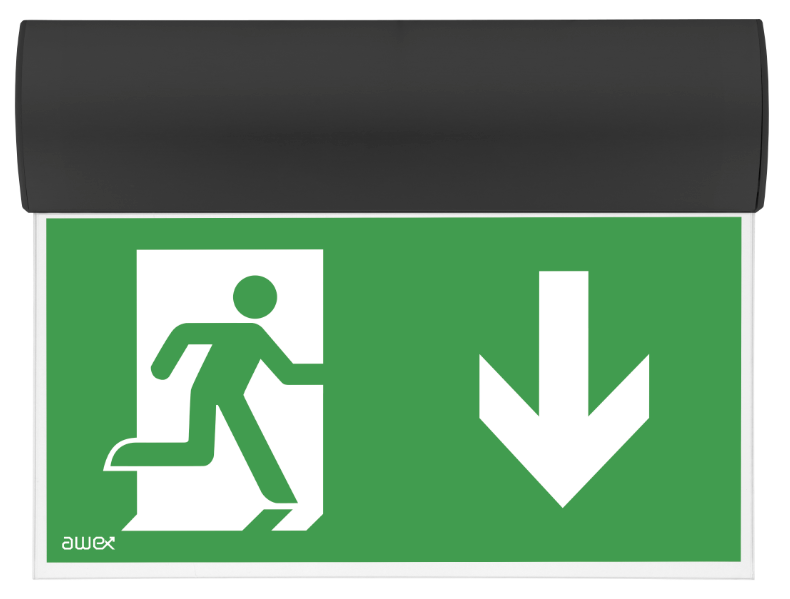 Batteri: Enligt CentralPiktogram: Pil NedPiktogram: Pil Hö/VäLäsavstånd: 20m Montage: Vägg/TakBestyckning: LED Övrigt: IP41Effekt:1WTwins 30 SvartPil NedE-7346388Art. 576060Pil hö/väE-7346389Art. 576061Batteri: Enligt CentralPiktogram: Pil NedPiktogram: Pil Hö/VäLäsavstånd: 30m Montage: Vägg/TakBestyckning: LED Övrigt: IP41Effekt:1WTwins 40 SvartPil NedE-7346394Art. 576066Pil hö/väE-7346395Art. 576067Batteri: Enligt CentralPiktogram: Pil NedPiktogram: Pil Hö/VäLäsavstånd: 40m Montage: Vägg/TakBestyckning: LED Övrigt: IP41Effekt:2WSymbolfolie Pil Höger RullstolE-7345448Art. 129937Symbolfolie Pil Vänster RullstolE-7345449Art. 129938Symbolfolie Pil Ned RullstolE-7345450Art. 129939Symbolfolie VitE-7345451Art. 129943Wireupphäng 1,5mE-7344607Art. 109904FlaggmontageE-7344608Art. 109905Symbolfolie Pil Höger RullstolE-7345448Art. 129937Symbolfolie Pil Vänster RullstolE-7345449Art. 129938Symbolfolie Pil Ned RullstolE-7345450Art. 129939Symbolfolie VitE-7345452Art. 129944Wireupphäng 1,5mE-7344607Art. 109904FlaggmontageE-7344608Art. 109905Symbolfolie Pil Höger RullstolE-7345448Art. 129937Symbolfolie Pil Vänster RullstolE-7345449Art. 129938Symbolfolie Pil Ned RullstolE-7345450Art. 129939Symbolfolie VitE-7345453Art. 129945Wireupphäng 1,5mE-7344607Art. 109904FlaggmontageE-7344608Art. 109905Piktogram Pil ned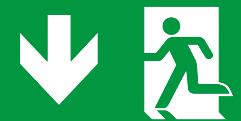 Piktogram Pil hö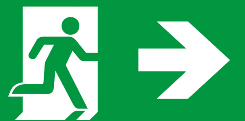 Piktogram Pil vä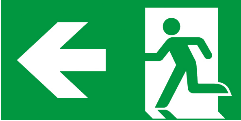 Piktogram Pil ned Rullstol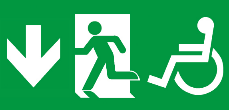 Piktogram Pil hö Rullstol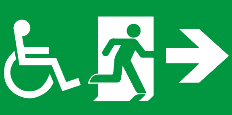 Piktogram Pil vä Rullstol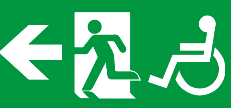 